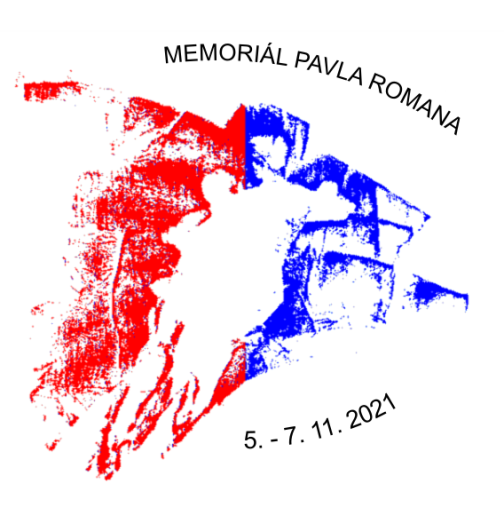 MEMORIÁL PAVLA ROMANAZávod je pořádán v rámci Českého poháru v kategorii JuniorkyČASOVÝ ROZPISSobota 6. 11. 2021		8:00 -  8:30		Prezentace				9:00 – 10:30		KP Juniorky			           14:30 – 16:15		VJ JuniorkyUpozornění:		 pořadatel si vyhrazuje právo změny časového programu, je proto  nezbytné sledovat informační tabuli! VYHLÁŠENÍ: 		vzhledem k hygienické situaci budou vyhlášeni pouze medailisté. Ostatní závodníci obdrží při prezentaci drobné pozornosti a diplom, do kterého si sami po uveřejnění výsledků doplní umístění. 